附件1 FIC2023重要供应商宣传内容和途径序号宣传途径宣传形式宣传内容备注1《参观邀请函》（中英对照）重要供应商名录彩色广告企业名称、LOGO、展位号印数10万，展前分两批寄发专业观众及海外合作媒体2《会展简报》（大16开）重要供应商名录彩色通栏广告企业名称、LOGO、股票代码、展位号、主要产品印数2万，展前向国内外食品企业寄发3《展览会会刊》（大16开，纸质版和电子版）重要供应商名录彩色整版广告企业名称、LOGO、股票代码、展位号、主要产品纸质版《会刊》印数6000册，展期向参展商发放；展期和展后向专业观众销售。电子版《会刊》展期向海内外预登记观众发放。（2） 请于2023年2月20日前将广告设计稿发至cfaa2013@126.com联系人：王岩松, 13801048510，010-59795833-8064《展览会会刊》（大16开，纸质版和电子版）在展位图中指引标注展位涂色，画指引线指向展位，标注内容：公司名称、公司LOGO、商标、展位号、股票代码纸质版《会刊》印数6000册，展期向参展商发放；展期和展后向专业观众销售。电子版《会刊》展期向海内外预登记观众发放。（2） 请于2023年2月20日前将广告设计稿发至cfaa2013@126.com联系人：王岩松, 13801048510，010-59795833-8065《展览会会刊》（大16开，纸质版和电子版）为每家重要供应商发布一页彩色整版广告（带外展标签）由重要供应商提供广告设计稿，广告要求：(1)尺寸：210×285mm，如果带出血尺寸为：216×291mm；（2）300点以上。注：外展标签由印厂添加。纸质版《会刊》印数6000册，展期向参展商发放；展期和展后向专业观众销售。电子版《会刊》展期向海内外预登记观众发放。（2） 请于2023年2月20日前将广告设计稿发至cfaa2013@126.com联系人：王岩松, 13801048510，010-59795833-8066《展期快报》（8开）第1期重要供应商名录彩色整版广告企业名称、LOGO、股票代码、展位号、主要产品展会期间出版，每期印数2万，展会现场向参展商和专业观众赠阅；请于2023年2月20日前将宣传素材发至：cfaa2019@126.com联系人：徐晨，15801586621，010-59795833-8067《展期快报》（8开）第1期在展位图中指引标注展位涂色,画指引线指向展位,标注内容:公司名称、LOGO、商标、展位号、股票代码展会期间出版，每期印数2万，展会现场向参展商和专业观众赠阅；请于2023年2月20日前将宣传素材发至：cfaa2019@126.com联系人：徐晨，15801586621，010-59795833-8068《展期快报》（8开）第2期重要供应商名录彩色整版广告企业名称、LOGO、股票代码、展位号、主要产品展会期间出版，每期印数2万，展会现场向参展商和专业观众赠阅；请于2023年2月20日前将宣传素材发至：cfaa2019@126.com联系人：徐晨，15801586621，010-59795833-8069《展期快报》（8开）第2期对每家重要供应商进行宣传报道（文字、图片）由重要供应商提供拟在FIC展推出的创新技术、产品和公司简介等内容（字数1000字以内）,作为专题宣传素材。展会期间出版，每期印数2万，展会现场向参展商和专业观众赠阅；请于2023年2月20日前将宣传素材发至：cfaa2019@126.com联系人：徐晨，15801586621，010-59795833-80610《中国食品添加剂》杂志（大16开）2023年第1期重要供应商名录彩色通栏广告企业名称、LOGO、股票代码、展位号、主要供应产品每期印数2万。免费寄送订户和食品饮料业读者。展会现场免费发放、征订11《中国食品添加剂》杂志（大16开）2023年第2期重要供应商名录彩色通栏广告企业名称、LOGO、股票代码、展位号、主要供应产品每期印数2万。免费寄送订户和食品饮料业读者。展会现场免费发放、征订序号宣传途径宣传形式宣传内容备注12中国食品添加剂和配料协会官网中文版首页滚动广告条（大）公司名称、展位号、LOGO（尺寸1583×200，主办单位制作）。位于首页导航条下方，详见wwww.cfaa.cn 　展示期5个月13中国食品添加剂和配料协会官网中文版首页滚动广告条（小）公司名称、LOGO+公司链接（尺寸：191×143，主办单位制作)。位于首页底部，详见wwww.cfaa.cn 　展示期5个月14FIC网中文版首页滚动广告条（大）公司名称、展位号、LOGO（尺寸1583×200，主办单位制作）。位于首页导航条下方，详见http://fic.cfaa.cn/   　展示期5个月15FIC网英文版首页滚动广告条（大）内容同上展示期5个月16微信服务号微信订阅号展前和展间循环发布重要供应商名录公司名称、LOGO、商标、展位号、股票代码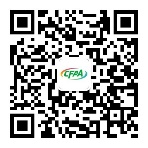 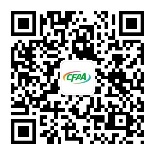 17FIC手机APPAPP主页面上、下两处BANNER企业名称、LOGO、股票代码、展位号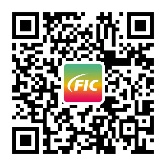 18微信小程序—FIC展小程序主页面上、下两处BANNER企业名称、LOGO、股票代码、展位号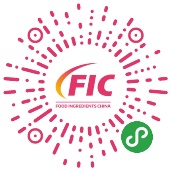 19FIC2023参观请柬（门票）重要供应商名录公司名称、公司LOGO、展位号、股票代码印数8万，免费寄送专业观众。20展会现场-落地宣传板在主办单位宣传板中列出重要供应商名录企业名称、LOGO、股票代码、展位号；宣传板置于展馆各入口处21展会现场-落地宣传板展位图落地板--在展位图中指引标注展位涂色,画指引线指向展位,标注内容:公司名称、公司LOGO、商标、展位号、股票代码22展会现场-参观通道指引地标展馆内参观通道设若干指引地标，指向重要供应商展位公司名称、LOGO、展位号